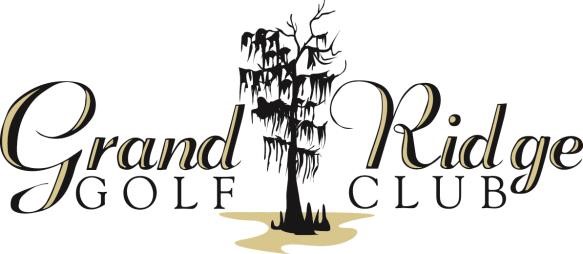 Membership Application We are happy that you have decided to join Grand Ridge Club.  Please provide the following information: For families, the account is typically formatted: John and Jane Doe Please provide both email addresses for newslettersAccount Name:  _____________________________________________________ Full Address:  _______________________________________________________ Preferred  Phone #:___________________Other Phone#: ___________________ Account Email Address :___________________________________________________ Other Email Address :___________________________________________________ Birthday:________________________ Other Birthday: _______________________ We will normally contact you by email.  If you need regular mail, please check this box:  Dependent Children and Other Members of Household: Name:___________________________________ Birth Date: ________________ Name:___________________________________ Birth Date: ________________ Name:___________________________________ Birth Date: ________________ Name:___________________________________ Birth Date: ________________ Name:___________________________________ Birth Date: ________________ Sign below to agree to abide by published normal and customary rules of membership:    Signature of Applicant: __________________________________________Date:____________ Application Received By: _______________                    Date:_______________ 